ОБЛАСТНОЕ ГОСУДАРСТВЕННОЕ БЮДЖЕТНОЕ ПРОФЕССИОНАЛЬНОЕ ОБРАЗОВАТЕЛЬНОЕ УЧРЕЖДЕНИЕ«НИКОЛАЕВСКИЙ ТЕХНОЛОГИЧЕСКИЙТЕХНИКУМ»Рабочая программаПМ.02 Ручная дуговая сварка плавящимся покрытым электродомпо программе подготовки квалифицированных рабочих, служащих для профессии 15.01.05 «Сварщик (ручной и частично механизированной сварки (наплавки)» на базе основного общего образования с получением среднего общего образования.р.п. Николаевка, 2020 г.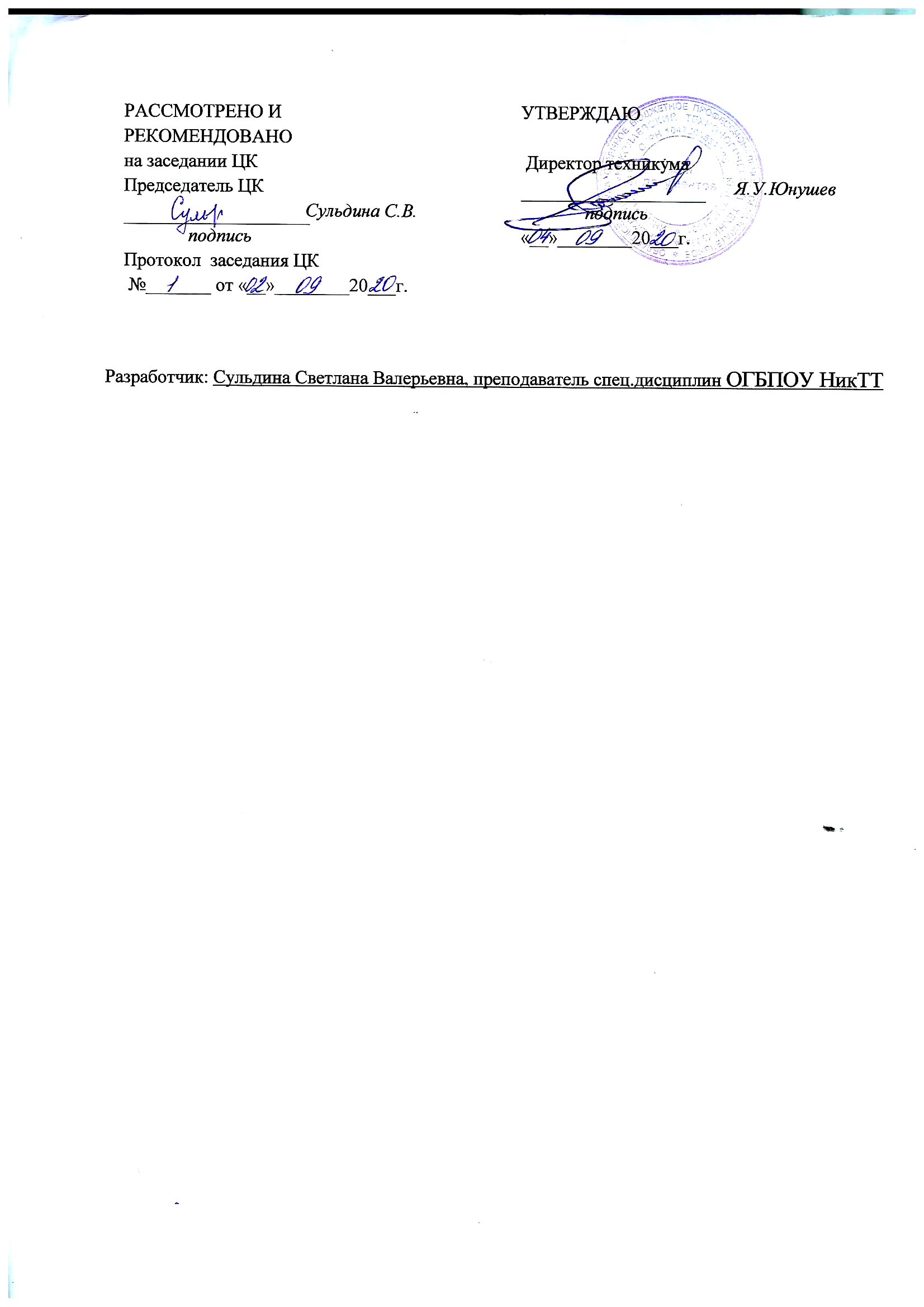 Разработчик: Баринов Георгий Петрович, мастер производственного обучения.Рабочая программа разработана на основе Федерального государственного образовательного стандарта  среднего профессионального образования по профессии  15.01.05  Сварщик (ручной и частично механизированной сварки (наплавки) утвержденного Министерства образования и науки РФ от «29» января 2016 г. № 50 (зарегистрирован Министерством юстиции РФ 24 февраля 2016 г., регистрационный №41197), с изменениями, внесёнными приказом Министерства образования и науки РФ от 14 сентября 2016 года, №1193 (зарегистрирован Министерством юстиции РФ 5 октября 2016, регистрационный №43932).Рабочая программа разработана с учетом:профессионального стандарта ПС «Сварщик», уровень квалификации - 2, утверждённого приказом Министерства труда и Российской Федерации от «28» ноября 2013 г. № 701н, а также по итогам исследования квалификационных Запросов предприятий/организаций регионального рынка труда.Федеральный закон от 29.12.2019 г № 273 « Об образовании в российской Федерации»Федеральный закон от 08.06. 2020 г № 164-ФЗ « О внесении изменений в статьи 71.1 и 108 Федерального закона « Об образовании в Российской Федерации». Приказ Министерства образования и науки российской Федерации от 23 августа 2019 года № 816.Рабочая программа предназначена для преподавателей, мастеров производственного обучения, осуществляющих подготовку квалифицированных рабочих по профессии  15.01.05  Сварщик (ручной и частично механизированной сварки (наплавки), и предназначена для получения среднего общего образования студентами, обучающихся на базе основного общего образования  укрупненной группы профессий 15.00.00. Машиностроение.СОДЕРЖАНИЕПаспорт программы профессионального модуля……………………………………………………………………….4Результаты освоения профессионального модуля……………………………………………………………………….6Структура и содержание профессионального модуля……………………………………………………………………..8Условия реализации программы профессионального модуля……………………………..…...17Контроль и оценка результатов освоения профессионального модуля (вида профессиональной деятельности)…….……….………….19поправки в Нормативно-провавую базу (Приложение)…………………………………………………………..201. ПАСПОРТ ПРОГРАММЫ  ПРОФЕССИОНАЛЬНОГО МОДУЛЯПМ. 01. Подготовительные сварочные работы и контроль качества сварочных швов после сваркиОбласть применения программы Программа профессионального модуля (далее программа ПМ) – является частью основной профессиональной образовательной программы в соответствии с ФГОС СПО  по профессии 15.01.05 «Сварщик (ручной и частично механизированной сварки (наплавки)»     в части освоения основного вида профессиональной деятельности (ВПД): ручная дуговая сварка плавящимся покрытым электродом, посредством включённых в ПМ.01 разделов:МДК 02.01. «Техника и технология ручной дуговой сварки покрытыми электродами»УП.02 «Ручная дуговая сварка плавящимся покрытым электродом».ПП.02 «Ручная дуговая сварка плавящимся покрытым электродом».и соответствующих профессиональных компетенций (ПК).1.2. Цели и задачи модуля – требования к результатам освоения модуля С целью овладения указанным видом профессиональной деятельности и соответствующими профессиональными компетенциями обучающийся в ходе освоения междисциплинарного курса, профессионального модуля ПМ.01 «Подготовительно-сварочные работы и контроль качества сварных швов после сварки», должен:иметь практический опыт:выполнения типовых слесарных операций, применяемых при подготовке деталей перед сваркой;выполнения сборки элементов конструкции (изделий, узлов, деталей) под сварку с применением сборочных приспособлений;выполнения сборки элементов конструкции (изделий, узлов, деталей) под сварку на прихватках;эксплуатирования оборудования для сварки; выполнения предварительного, сопутствующего (межслойного) подогрева свариваемых кромок;выполнения зачистки швов после сварки;использования измерительного инструмента для контроля геометрических размеров сварного шва;определения причин дефектов сварочных швов и соединений;предупреждения и устранения различных видов дефектов в сварных швах;уметь:использовать ручной и механизированный инструмент зачистки сварных швов и удаления поверхностных дефектов после сварки;проверять работоспособность и исправность оборудования поста для сварки;использовать ручной и механизированный инструмент для подготовки элементов конструкции (изделий, узлов, деталей) под сварку;выполнять предварительный, сопутствующий (межслойный) подогрев металла в соответствии с требованиями производственно-технологической документации по сварке;применять сборочные приспособления для сборки элементов конструкции (изделий, узлов, деталей) под сварку;подготавливать сварочные материалы к сварке;зачищать швы после сварки;пользоваться производственно-технологической и нормативной документацией для выполнения трудовых функций;знать:основы теории сварочных процессов (понятия: сварочный термический цикл, сварочные деформации и напряжения);необходимость проведения подогрева при сварке;классификацию и общие представления о методах и способах сварки;основные типы, конструктивные элементы, размеры сварных соединений и обозначение их на чертежах;влияние основных параметров режима и пространственного положения при сварке на формирование сварного шва;основные типы, конструктивные элементы, разделки кромок;основы технологии сварочного производства;виды и назначение сборочных, технологических приспособлений и оснастки;основные правила чтения технологической документации;типы дефектов сварного шва;методы неразрушающего контроля; причины возникновения и меры предупреждения видимых дефектов;способы устранения дефектов сварных швов;правила подготовки кромок изделий под сварку;устройство вспомогательного оборудования, назначение, правила его эксплуатации и область применения;правила сборки элементов конструкции под сварку;порядок проведения работ по предварительному, сопутствующему (межслойному) подогреву металла;устройство сварочного оборудования, назначение, правила его эксплуатации и область применения;правила технической эксплуатации электроустановок;классификацию сварочного оборудования и материалов;основные принципы работы источников питания для сварки;правила хранения и транспортировки сварочных материалов.Рекомендуемое количество часов на освоение программы профессионального модуля: всего – 599 часов.из них на освоение МДК – 95 часов.учебная практика – 432 часа.производственная практика – 72 часа.1.4. При угрозе возникновения и (или) возникновения отдельных чрезвычайных ситуаций, введении режима повышенной готовности или чрезвычайной ситуации на всей территории Российской Федерации либо на территории Ульяновской области реализация образовательной программы учебной дисциплины, а также проведение зачётов, экзаменов, завершающих освоение рабочей образовательной программы осуществляется с применением электронного обучения, дистанционных образовательных технологий.2. РЕЗУЛЬТАТЫ ОСВОЕНИЯ ПРОФЕССИОНАЛЬНОГО МОДУЛЯРезультатом освоения программы профессионального модуля является овладение обучающимися видом профессиональной деятельности «Ручная дуговая сварка плавящимся покрытым электродом», в том числе профессиональными (ПК) и общими (ОК) компетенциями:  3. Структура и содержание профессионального модуляПМ. 01. Подготовительные сварочные работы и контроль качества сварочных швов после сварки3.1. Структура ПМ.023.2. Тематический план профессионального модуля3.2.1. МДК 02.01. «Техника и технология ручной дуговой сварки покрытыми электродами»3.2.2. УП.02 Ручная дуговая сварка плавящимся покрытым электродом3.2.3. ПП.02. «Ручная дуговая сварка плавящимся покрытым электродом».4. Условия реализации программы профессионального модуля4.1. Требования к минимальному материально-техническому обеспечениюРеализация программы модуля предполагает наличие:учебного кабинета по изучению теоретических основ сварки и резки металлов;Слесарных и сварочных мастерских.  Учебный кабинет «Теоретических основ сварки и резки металлов»Мастерская «Слесарная»Мастерская «Сварочная»Реализация программы модуля предполагает рассредоточенную учебную практику. 4.2. Информационное обеспечение реализации программыПеречень рекомендуемых учебных изданий:В.В.Овчинников. Газовая сварка.- М.: «Академия», 2020 г.В.В.Овчинников. Основы технологии сварки и сварочное оборудование.- М.: «Академия», 2020 г.В.В.Овчинников. Подготовительные и сборочные операции перед сваркой. - М.: «Академия», 2020 г.В.В.Овчинников. Ручная дуговая сварка (наплавка,резка), плавящимся покрытым электродом. - М.: «Академия», 2020 г.В.В.Овчинников. Электросварщик ручной сварки, дуговая сварка в защитных газах. - М.: «Академия», 2020 г.В.В.Овчинников. Дефектация сварных швов и контроль качества сварных соединений. - М.: «Академия», 2020 г.В.Н.Галушкина. Технология производства сварных конструкций. - М.: «Академия», 2020 г.В.П.Лялякин, Д.Б.Слинко. Частично механизированная сварка (наплавка) плавлением. - М.: «Академия», 2020 г.Дополнительной литература:Лупачёв В. Г. «Ручная дуговая сварка» Вышэйшая школа, 2006 г.Черепахин, А. А.  Технология сварочных работ : учебник для среднего профессионального образования / А. А. Черепахин, В. М. Виноградов, Н. Ф. Шпунькин. — 2-е изд., испр. и доп. — Москва : Издательство Юрайт, 2019.  Интернет-ресурсы:http://imwelder.ru/calchttps://weldering.com/http://docs.cntd.ru/document/1200019807 (ГОСТ 30242-97 Дефекты соединений при сварке металлов плавлением. Классификация, обозначение и определения).http://docs.cntd.ru/document/1200004379 (ГОСТ 5264-80 Ручная дуговая сварка. Соединения сварные. Основные типы, конструктивные элементы и размеры).4.3. Общие требования к организации образовательного процессаУчебная практика проводится в мастерских образовательного учреждения. Изучение общепрофессиональных дисциплин: «Основы электротехника», «Допуски и технические измерения», «Основы материаловедение» должно проводиться параллельно  освоению данного модуля.4.4. Кадровое обеспечение образовательного процессаРеализация основной профессиональной образовательной программы по профессии начального профессионального образования должна обеспечиваться педагогическими кадрами, имеющими среднее профессиональное или высшее профессиональное образование, соответствующее профилю преподаваемой дисциплины (модуля). Мастера производственного обучения должны иметь на 1–2 разряда по профессии рабочего выше, чем предусмотрено образовательным стандартом для выпускников. Контроль и оценка результатов освоения профессионального модуля (вида профессиональной деятельности)6. поправки в Нормативно-провавую базу (Приложение)На основании Приказа №747 «О внесении изменений в ФГОС СПО» от 17.12.2020 года внести следующие изменения в Рабочую программу ПМ. 01. Подготовительные сварочные работы и контроль качества сварочных швов после сварки по программе подготовки квалифицированных рабочих, служащих для профессии 15.01.05 «Сварщик (ручной и частично механизированной сварки (наплавки)» на базе основного общего образования с получением среднего общего образования:раздел 2 «РЕЗУЛЬТАТЫ ОСВОЕНИЯ ПРОФЕССИОНАЛЬНОГО МОДУЛЯ» текущей программы дополнить:ОК. 07. Проявлять гражданско-патриотическую позицию, демонстрировать осознанное поведение на основе традиционных общечеловеческих ценностей, применять стандарты антикоррупционного поведения.ОК. 08. Использовать знания по финансовой грамотности, планировать предпринимательскую деятельность в профессиональной сфере.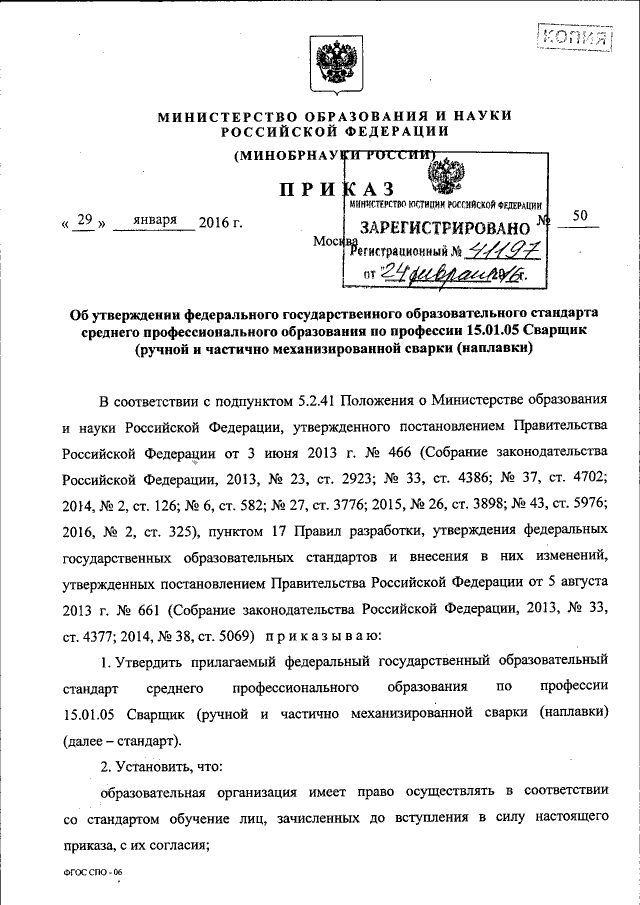 КодНаименование результата обученияПК 2.1.Выполнять ручную дуговую сварку различных деталей из углеродистых и конструкционных сталей во всех пространственных положениях сварного шва.ПК 2.2.Выполнять ручную дуговую сварку различных деталей из цветных металлов и сплавов во всех пространственных положениях сварного шва.ПК 2.3.Выполнять ручную дуговую наплавку покрытыми электродами различных деталей.ПК 2.4.Выполнять дуговую резку различных деталейОК 1Понимать сущность и социальную значимость своей будущей профессии, проявлять к ней устойчивый интерес. ОК 2Организовывать собственную деятельность, исходя из цели и способов ее достижения, определенных руководителем. ОК 3Анализировать рабочую ситуацию, осуществлять текущий и итоговый контроль, оценку и коррекцию собственной деятельности, нести ответственность за результаты своей работы. ОК 4Осуществлять поиск информации, необходимой для эффективного выполнения профессиональных задач. ОК 5 Использовать информационно-коммуникационные технологии в профессиональной деятельности.ОК 6Работать в команде, эффективно общаться с коллегами, руководством, клиентами. ПМ.02МДК 02.01 «Основы технологии сварки и сварочное оборудование»ПМ.02УП.02. «Ручная дуговая сварка плавящимся покрытым электродом».ПМ.02ПП.02. «Ручная дуговая сварка плавящимся покрытым электродом».Коды профес-сиональных компетенцийНаименования разделов междисциплинарного курсаВсего часов(макс. учебная нагрузка и практики)ПрактикаПрактикаПрактикаПрактикаКоды профес-сиональных компетенцийНаименования разделов междисциплинарного курсаВсего часов(макс. учебная нагрузка и практики)Обязательная аудиторная учебная нагрузка обучающегосяОбязательная аудиторная учебная нагрузка обучающегосяУчебная,часовПроизводственная,часов(если предусмотрена рассредоточенная практика)Коды профес-сиональных компетенцийНаименования разделов междисциплинарного курсаВсего часов(макс. учебная нагрузка и практики)Всего,часовв т.ч. практические занятия,часовУчебная,часовПроизводственная,часов(если предусмотрена рассредоточенная практика)1234578ПК 2.1. ПК 2.2. ПК 2.3. ПК 2.4.Раздел 1.Техника и технология ручной дуговой сварки (наплавки, резки) покрытыми электродами969566432Производственная практика, часов (если предусмотрена итоговая (концентрированная) практика)7272Всего:168956643272Наименование раздела междисциплинарного курса (МДК) и темСодержание учебного материала, лабораторные работы и практические задания, самостоятельная работа обучающихся.Объем часовМДК 02.01 Техника и технология ручной дуговой сварки покрытыми электродамиМДК 02.01 Техника и технология ручной дуговой сварки покрытыми электродамиРаздел 1. Техника и технология ручной дуговой сварки (наплавки, резки) покрытыми электродамиРаздел 1. Техника и технология ручной дуговой сварки (наплавки, резки) покрытыми электродами93Тема 1.1   Основные типы, конструктивные элементы и размеры сварных соединений.Основные типы сварных соединений.1Тема 1.1   Основные типы, конструктивные элементы и размеры сварных соединений.Классификация швов сварных соединений.1Тема 1.1   Основные типы, конструктивные элементы и размеры сварных соединений.Конструктивные элементы сварных соединений. Основные геометрические параметры сварного шва.1Тема 1.1   Основные типы, конструктивные элементы и размеры сварных соединений.Назначение разделки кромок. Форма разделки деталей под сварку.1Тема 1.1   Основные типы, конструктивные элементы и размеры сварных соединений.Конструктивные элементы разделки кромок.1Тема 1.1   Основные типы, конструктивные элементы и размеры сварных соединений.Стандарты на изготовление сварных соединений.1Тема 1.1   Основные типы, конструктивные элементы и размеры сварных соединений.Условные изображения и обозначения швов сварных соединений. Примеры обозначения.2Тема 1.1   Основные типы, конструктивные элементы и размеры сварных соединений.Расчёт сварных соединений на прочность2Тема 1.1   Основные типы, конструктивные элементы и размеры сварных соединений.Практическое занятие № 1 определение конструктивных элементов разделки кромок.2Тема 1.2   Основные группы и марки материалов, свариваемых ручной дуговой сваркой плавящимся покрытым электродом.Практическое занятие № 2свариваемость металлов ручной дуговой сваркой плавящимся покрытым электродом. Физическая и технологическая свариваемость.2Тема 1.2   Основные группы и марки материалов, свариваемых ручной дуговой сваркой плавящимся покрытым электродом.Практическое занятие № 3 металлы и сплавы, свариваемые, наплавляемые и разрезаемые ручной дуговой сваркой плавящимся покрытым электродом.2Тема 1.2   Основные группы и марки материалов, свариваемых ручной дуговой сваркой плавящимся покрытым электродом.Практическое занятие № 4 свариваемость сталей.2Тема 1.2   Основные группы и марки материалов, свариваемых ручной дуговой сваркой плавящимся покрытым электродом.Практическое занятие № 5 свариваемость цветных металлов и сплавов.2Тема 1.2   Основные группы и марки материалов, свариваемых ручной дуговой сваркой плавящимся покрытым электродом.Практическое занятие № 6 способы, улучшающие свариваемость металлов.2Тема 1.3   Сварочные и наплавочные материалы для ручной дуговой сварки (наплавки, резки) покрытыми электродами.Практическое занятие № 7 сварочные материалы. Сварочная и наплавочная проволока: назначение, химический состав, маркировка.3Тема 1.3   Сварочные и наплавочные материалы для ручной дуговой сварки (наплавки, резки) покрытыми электродами.Легирующие элементы в марках проволоки: назначение и обозначение.1Тема 1.3   Сварочные и наплавочные материалы для ручной дуговой сварки (наплавки, резки) покрытыми электродами.Назначение покрытия электродов. Состав покрытия электродов.1Тема 1.3   Сварочные и наплавочные материалы для ручной дуговой сварки (наплавки, резки) покрытыми электродами.Покрытые электроды для сварки: классификация, условное обозначение. Покрытые электроды для наплавки: классификация, условное обозначение.1Тема 1.4   Техника и технология ручной дуговой сварки (наплавки, резки) покрытыми электродами.Практическое занятие № 8 сварочная дуга: определение, физическая сущность, виды, схемы. Строение дуги. Условия зажигания и устойчивость горения дуги.2Тема 1.4   Техника и технология ручной дуговой сварки (наплавки, резки) покрытыми электродами.Практическое занятие № 9 статическая вольтамперная характеристика сварочной дуги. Магнитное дутье.1Тема 1.4   Техника и технология ручной дуговой сварки (наплавки, резки) покрытыми электродами.Практическое занятие № 10 перенос металла через дугу. Особенности металлургических процессов при дуговой сварке.2Тема 1.4   Техника и технология ручной дуговой сварки (наплавки, резки) покрытыми электродами.Практическое занятие № 11 кристаллизация металла шва. Строение сварного шва. Зона термического влияния. Способы улучшения структуры и свойств металла шва и ЗТВ2Тема 1.4   Техника и технология ручной дуговой сварки (наплавки, резки) покрытыми электродами.Параметры режима ручной дуговой сварки: понятие, основные и дополнительные, их влияние на форму и размеры шва.1Тема 1.4   Техника и технология ручной дуговой сварки (наплавки, резки) покрытыми электродами.Практическое занятие № 12 манипулирование электродом: виды колебательных движений и их назначение.2Тема 1.4   Техника и технология ручной дуговой сварки (наплавки, резки) покрытыми электродами.Практическое занятие № 13 техника сварки в нижнем положении. Влияние угла наклона электрода и изделия.1Тема 1.4   Техника и технология ручной дуговой сварки (наплавки, резки) покрытыми электродами.Практическое занятие № 14 способы заполнения швов по длине и сечению. Многослойная сварка.2Тема 1.4   Техника и технология ручной дуговой сварки (наплавки, резки) покрытыми электродами.Практическое занятие № 15 техника выполнения вертикальных, горизонтальных и потолочных швов.2Тема 1.4   Техника и технология ручной дуговой сварки (наплавки, резки) покрытыми электродами.Практическое занятие № 16 сварка угловых швов.2Тема 1.4   Техника и технология ручной дуговой сварки (наплавки, резки) покрытыми электродами.Защита реферата1Тема 1.5   Ручная дуговая сварка различных деталей из углеродистых и конструкционных сталей во всех пространственных положениях сварного шва.Общие сведения о сталях.1Тема 1.5   Ручная дуговая сварка различных деталей из углеродистых и конструкционных сталей во всех пространственных положениях сварного шва.Техника безопасности при сварке сталей.1Тема 1.5   Ручная дуговая сварка различных деталей из углеродистых и конструкционных сталей во всех пространственных положениях сварного шва.Практическое занятие № 17 сварка низкоуглеродистых, среднеуглеродистых и высокоуглеродистых сталей во всех пространственных положениях.3Тема 1.5   Ручная дуговая сварка различных деталей из углеродистых и конструкционных сталей во всех пространственных положениях сварного шва.Практическое занятие № 18 сварка низколегированных среднелегированных и легированных теплоустойчивых сталей во всех пространственных положениях.3Тема 1.5   Ручная дуговая сварка различных деталей из углеродистых и конструкционных сталей во всех пространственных положениях сварного шва.Практическое занятие № 19 сварка высоколегированных и термически упрочнённых сталей во всех пространственных положениях.3Тема 1.6   Ручная дуговая сварка чугуна покрытыми электродами.Особенности сварки чугуна.2Тема 1.6   Ручная дуговая сварка чугуна покрытыми электродами.Техника безопасности при сварке чугуна.1Тема 1.6   Ручная дуговая сварка чугуна покрытыми электродами.Практическое занятие № 20 холодная сварка чугуна. Полугорячая сварка чугуна.3Тема 1.6   Ручная дуговая сварка чугуна покрытыми электродами.Практическое занятие № 21 горячая сварка чугуна. Сварка легированных чугунов.3Тема 1.7   Ручная дуговая сварка различных деталей из цветных металлов и сплавов во всех пространственных положениях сварного шва.Техника безопасности при сварке цветных металлов.1Тема 1.7   Ручная дуговая сварка различных деталей из цветных металлов и сплавов во всех пространственных положениях сварного шва.Практическое занятие № 22 сварка меди, латуни и бронзы во всех пространственных положениях.3Тема 1.7   Ручная дуговая сварка различных деталей из цветных металлов и сплавов во всех пространственных положениях сварного шва.Сварка алюминия и его сплавов.2Тема 1.7   Ручная дуговая сварка различных деталей из цветных металлов и сплавов во всех пространственных положениях сварного шва.Практическое занятие № 23 сварка титановых сплавов во всех пространственных положениях.3Тема 1.8   Ручная дуговая наплавка покрытыми электродами различных деталей.Назначение наплавки. Классификация способов наплавки.1Тема 1.8   Ручная дуговая наплавка покрытыми электродами различных деталей.Виды наплавки и область применения. Техника безопасности при наплавке покрытыми электродами.1Тема 1.8   Ручная дуговая наплавка покрытыми электродами различных деталей.Практическое занятие № 24 подготовка деталей к наплавке. Выбор состава наплавляемого металла.2Тема 1.8   Ручная дуговая наплавка покрытыми электродами различных деталей.Практическое занятие № 25 технология ручной дуговой наплавки покрытыми электродами. Схемы наплавки на плоские, цилиндрические, конические, сферические и другие формы поверхности в один или несколько слоев.2Тема 1.8   Ручная дуговая наплавка покрытыми электродами различных деталей.Практическое занятие № 26 наплавка режущего инструмента. Наплавка поверхностей, работающих в условиях износа.2Тема 1.8   Ручная дуговая наплавка покрытыми электродами различных деталей.Практическое занятие № 27 наплавка деталей, работающих на ударные нагрузки.1Тема 1.9   Дуговая резка различных деталей покрытыми электродами.Сущность дуговой и кислородно-дуговой резки, область применения. Техника безопасности при дуговой резке.1Тема 1.9   Дуговая резка различных деталей покрытыми электродами.Практическое занятие № 28 резка плавящимся покрытым электродом.2Тема 1.9   Дуговая резка различных деталей покрытыми электродами.Аппаратура для кислородно-дуговой резки.1Тема 1.9   Дуговая резка различных деталей покрытыми электродами.Практическое занятие № 29 кислородно-дуговая резка1Тема 1.9   Дуговая резка различных деталей покрытыми электродами.Практическое занятие № 30 техника и технология резки углеродистых и легированных сталей, чугуна.2Тема 1.9   Дуговая резка различных деталей покрытыми электродами.Практическое занятие № 31 техника и технология резки цветных металлов и сплавов.2Зачет2Самостоятельная работа. Защита рефератов1ВсегоВсего95КодПККоличество часов по ПМВиды работНаименование тем учебной практикиКоличество часов по темам12345Выполнение электродуговой сварки различных типов швов с разделкой и без разделки кромок в разных пространственных положениях. Выполнять кислородную, воздушно-плазменнуюрезку металлов прямолинейной и сложной конфигурации. Выполнять электродуговую резку металлов прямолинейной и сложной конфигурации. Читать чертежи средней сложности и сложных сварных металлоконструкций. Читать чертежи средней сложности и сложных сварных металлоконструкций. Выполнять ручную дуговую и плазменную сваркусредней сложности и сложных деталей аппаратов, узлов,конструкций и трубопроводов из конструкционных иуглеродистых сталей, чугуна, цветных металлов и сплавов.УП .02 техника и технология ручной дуговой сварки (наплавки, резки) покрытыми электродами.Выполнение электродуговой сварки различных типов швов с разделкой и без разделки кромок в разных пространственных положениях. Выполнять кислородную, воздушно-плазменнуюрезку металлов прямолинейной и сложной конфигурации. Выполнять электродуговую резку металлов прямолинейной и сложной конфигурации. Читать чертежи средней сложности и сложных сварных металлоконструкций. Читать чертежи средней сложности и сложных сварных металлоконструкций. Выполнять ручную дуговую и плазменную сваркусредней сложности и сложных деталей аппаратов, узлов,конструкций и трубопроводов из конструкционных иуглеродистых сталей, чугуна, цветных металлов и сплавов.Раздел 1 Выполнение сварки и резки деталей из различных металлов и сплавов во всех пространственных положениях.Раздел 1 Выполнение сварки и резки деталей из различных металлов и сплавов во всех пространственных положениях.Выполнение электродуговой сварки различных типов швов с разделкой и без разделки кромок в разных пространственных положениях. Выполнять кислородную, воздушно-плазменнуюрезку металлов прямолинейной и сложной конфигурации. Выполнять электродуговую резку металлов прямолинейной и сложной конфигурации. Читать чертежи средней сложности и сложных сварных металлоконструкций. Читать чертежи средней сложности и сложных сварных металлоконструкций. Выполнять ручную дуговую и плазменную сваркусредней сложности и сложных деталей аппаратов, узлов,конструкций и трубопроводов из конструкционных иуглеродистых сталей, чугуна, цветных металлов и сплавов.Тема 1 Организация рабочего места с требованиями безопасности труда и пожарной безопасности.6Выполнение электродуговой сварки различных типов швов с разделкой и без разделки кромок в разных пространственных положениях. Выполнять кислородную, воздушно-плазменнуюрезку металлов прямолинейной и сложной конфигурации. Выполнять электродуговую резку металлов прямолинейной и сложной конфигурации. Читать чертежи средней сложности и сложных сварных металлоконструкций. Читать чертежи средней сложности и сложных сварных металлоконструкций. Выполнять ручную дуговую и плазменную сваркусредней сложности и сложных деталей аппаратов, узлов,конструкций и трубопроводов из конструкционных иуглеродистых сталей, чугуна, цветных металлов и сплавов.Тема 1.1 Ознакомиться с инструктажем организацией рабочего места с требованиями безопасности труда и пожарной безопасности6Выполнение электродуговой сварки различных типов швов с разделкой и без разделки кромок в разных пространственных положениях. Выполнять кислородную, воздушно-плазменнуюрезку металлов прямолинейной и сложной конфигурации. Выполнять электродуговую резку металлов прямолинейной и сложной конфигурации. Читать чертежи средней сложности и сложных сварных металлоконструкций. Читать чертежи средней сложности и сложных сварных металлоконструкций. Выполнять ручную дуговую и плазменную сваркусредней сложности и сложных деталей аппаратов, узлов,конструкций и трубопроводов из конструкционных иуглеродистых сталей, чугуна, цветных металлов и сплавов.Тема 2 Ознакомление с устройством и приемами обслуживания оборудования для сварки.6Выполнение электродуговой сварки различных типов швов с разделкой и без разделки кромок в разных пространственных положениях. Выполнять кислородную, воздушно-плазменнуюрезку металлов прямолинейной и сложной конфигурации. Выполнять электродуговую резку металлов прямолинейной и сложной конфигурации. Читать чертежи средней сложности и сложных сварных металлоконструкций. Читать чертежи средней сложности и сложных сварных металлоконструкций. Выполнять ручную дуговую и плазменную сваркусредней сложности и сложных деталей аппаратов, узлов,конструкций и трубопроводов из конструкционных иуглеродистых сталей, чугуна, цветных металлов и сплавов.Тема 2.1 Ознакомиться с устройством и приемами обслуживания оборудования для сварки. Подготавливать к работе сварочного поста для обработки металла, выполнение сварки различных типов швов с разделкой и без разделки кромок.6Выполнение электродуговой сварки различных типов швов с разделкой и без разделки кромок в разных пространственных положениях. Выполнять кислородную, воздушно-плазменнуюрезку металлов прямолинейной и сложной конфигурации. Выполнять электродуговую резку металлов прямолинейной и сложной конфигурации. Читать чертежи средней сложности и сложных сварных металлоконструкций. Читать чертежи средней сложности и сложных сварных металлоконструкций. Выполнять ручную дуговую и плазменную сваркусредней сложности и сложных деталей аппаратов, узлов,конструкций и трубопроводов из конструкционных иуглеродистых сталей, чугуна, цветных металлов и сплавов.Тема 3 Выполнение электродуговой сварки различных типов швов с разделкой и без разделки кромок в разных пространственных положениях, разработка.156Выполнение электродуговой сварки различных типов швов с разделкой и без разделки кромок в разных пространственных положениях. Выполнять кислородную, воздушно-плазменнуюрезку металлов прямолинейной и сложной конфигурации. Выполнять электродуговую резку металлов прямолинейной и сложной конфигурации. Читать чертежи средней сложности и сложных сварных металлоконструкций. Читать чертежи средней сложности и сложных сварных металлоконструкций. Выполнять ручную дуговую и плазменную сваркусредней сложности и сложных деталей аппаратов, узлов,конструкций и трубопроводов из конструкционных иуглеродистых сталей, чугуна, цветных металлов и сплавов.Тема 3.1 Сварка стыковых соединений без разделки кромок в нижнем положении.12Выполнение электродуговой сварки различных типов швов с разделкой и без разделки кромок в разных пространственных положениях. Выполнять кислородную, воздушно-плазменнуюрезку металлов прямолинейной и сложной конфигурации. Выполнять электродуговую резку металлов прямолинейной и сложной конфигурации. Читать чертежи средней сложности и сложных сварных металлоконструкций. Читать чертежи средней сложности и сложных сварных металлоконструкций. Выполнять ручную дуговую и плазменную сваркусредней сложности и сложных деталей аппаратов, узлов,конструкций и трубопроводов из конструкционных иуглеродистых сталей, чугуна, цветных металлов и сплавов.Тема 3.2 Сварка стыковых соединений с разделкой кромок.12Выполнение электродуговой сварки различных типов швов с разделкой и без разделки кромок в разных пространственных положениях. Выполнять кислородную, воздушно-плазменнуюрезку металлов прямолинейной и сложной конфигурации. Выполнять электродуговую резку металлов прямолинейной и сложной конфигурации. Читать чертежи средней сложности и сложных сварных металлоконструкций. Читать чертежи средней сложности и сложных сварных металлоконструкций. Выполнять ручную дуговую и плазменную сваркусредней сложности и сложных деталей аппаратов, узлов,конструкций и трубопроводов из конструкционных иуглеродистых сталей, чугуна, цветных металлов и сплавов.Тема 3.3 Сварка угловых соединений в нижнем положении.12Выполнение электродуговой сварки различных типов швов с разделкой и без разделки кромок в разных пространственных положениях. Выполнять кислородную, воздушно-плазменнуюрезку металлов прямолинейной и сложной конфигурации. Выполнять электродуговую резку металлов прямолинейной и сложной конфигурации. Читать чертежи средней сложности и сложных сварных металлоконструкций. Читать чертежи средней сложности и сложных сварных металлоконструкций. Выполнять ручную дуговую и плазменную сваркусредней сложности и сложных деталей аппаратов, узлов,конструкций и трубопроводов из конструкционных иуглеродистых сталей, чугуна, цветных металлов и сплавов.Тема 3.4 Сварка тавровых соединений в нижнем положении.12Выполнение электродуговой сварки различных типов швов с разделкой и без разделки кромок в разных пространственных положениях. Выполнять кислородную, воздушно-плазменнуюрезку металлов прямолинейной и сложной конфигурации. Выполнять электродуговую резку металлов прямолинейной и сложной конфигурации. Читать чертежи средней сложности и сложных сварных металлоконструкций. Читать чертежи средней сложности и сложных сварных металлоконструкций. Выполнять ручную дуговую и плазменную сваркусредней сложности и сложных деталей аппаратов, узлов,конструкций и трубопроводов из конструкционных иуглеродистых сталей, чугуна, цветных металлов и сплавов.Тема 3.5 Сварка нахлесточных соединений в нижнем положении.12Выполнение электродуговой сварки различных типов швов с разделкой и без разделки кромок в разных пространственных положениях. Выполнять кислородную, воздушно-плазменнуюрезку металлов прямолинейной и сложной конфигурации. Выполнять электродуговую резку металлов прямолинейной и сложной конфигурации. Читать чертежи средней сложности и сложных сварных металлоконструкций. Читать чертежи средней сложности и сложных сварных металлоконструкций. Выполнять ручную дуговую и плазменную сваркусредней сложности и сложных деталей аппаратов, узлов,конструкций и трубопроводов из конструкционных иуглеродистых сталей, чугуна, цветных металлов и сплавов.Тема 3.6 Прихватка и сварка стыковых соединений в вертикальном положении шва.12Выполнение электродуговой сварки различных типов швов с разделкой и без разделки кромок в разных пространственных положениях. Выполнять кислородную, воздушно-плазменнуюрезку металлов прямолинейной и сложной конфигурации. Выполнять электродуговую резку металлов прямолинейной и сложной конфигурации. Читать чертежи средней сложности и сложных сварных металлоконструкций. Читать чертежи средней сложности и сложных сварных металлоконструкций. Выполнять ручную дуговую и плазменную сваркусредней сложности и сложных деталей аппаратов, узлов,конструкций и трубопроводов из конструкционных иуглеродистых сталей, чугуна, цветных металлов и сплавов.Тема 3.7 Прихватка и сварка угловых соединений в вертикальном положении шва.12Выполнение электродуговой сварки различных типов швов с разделкой и без разделки кромок в разных пространственных положениях. Выполнять кислородную, воздушно-плазменнуюрезку металлов прямолинейной и сложной конфигурации. Выполнять электродуговую резку металлов прямолинейной и сложной конфигурации. Читать чертежи средней сложности и сложных сварных металлоконструкций. Читать чертежи средней сложности и сложных сварных металлоконструкций. Выполнять ручную дуговую и плазменную сваркусредней сложности и сложных деталей аппаратов, узлов,конструкций и трубопроводов из конструкционных иуглеродистых сталей, чугуна, цветных металлов и сплавов.Тема 3.8 Прихватка и сварка двутаврового соединения.12Выполнение электродуговой сварки различных типов швов с разделкой и без разделки кромок в разных пространственных положениях. Выполнять кислородную, воздушно-плазменнуюрезку металлов прямолинейной и сложной конфигурации. Выполнять электродуговую резку металлов прямолинейной и сложной конфигурации. Читать чертежи средней сложности и сложных сварных металлоконструкций. Читать чертежи средней сложности и сложных сварных металлоконструкций. Выполнять ручную дуговую и плазменную сваркусредней сложности и сложных деталей аппаратов, узлов,конструкций и трубопроводов из конструкционных иуглеродистых сталей, чугуна, цветных металлов и сплавов.Тема 3.9 Сварка стыкового соединения без разделки кромок в горизонтальном положении.12Выполнение электродуговой сварки различных типов швов с разделкой и без разделки кромок в разных пространственных положениях. Выполнять кислородную, воздушно-плазменнуюрезку металлов прямолинейной и сложной конфигурации. Выполнять электродуговую резку металлов прямолинейной и сложной конфигурации. Читать чертежи средней сложности и сложных сварных металлоконструкций. Читать чертежи средней сложности и сложных сварных металлоконструкций. Выполнять ручную дуговую и плазменную сваркусредней сложности и сложных деталей аппаратов, узлов,конструкций и трубопроводов из конструкционных иуглеродистых сталей, чугуна, цветных металлов и сплавов.Тема 3.10 Сварка стыкового соединения с разделкой кромок в горизонтальном положении.12Выполнение электродуговой сварки различных типов швов с разделкой и без разделки кромок в разных пространственных положениях. Выполнять кислородную, воздушно-плазменнуюрезку металлов прямолинейной и сложной конфигурации. Выполнять электродуговую резку металлов прямолинейной и сложной конфигурации. Читать чертежи средней сложности и сложных сварных металлоконструкций. Читать чертежи средней сложности и сложных сварных металлоконструкций. Выполнять ручную дуговую и плазменную сваркусредней сложности и сложных деталей аппаратов, узлов,конструкций и трубопроводов из конструкционных иуглеродистых сталей, чугуна, цветных металлов и сплавов.Тема 3.11 Сварка углового соединения в потолочном положении.12Выполнение электродуговой сварки различных типов швов с разделкой и без разделки кромок в разных пространственных положениях. Выполнять кислородную, воздушно-плазменнуюрезку металлов прямолинейной и сложной конфигурации. Выполнять электродуговую резку металлов прямолинейной и сложной конфигурации. Читать чертежи средней сложности и сложных сварных металлоконструкций. Читать чертежи средней сложности и сложных сварных металлоконструкций. Выполнять ручную дуговую и плазменную сваркусредней сложности и сложных деталей аппаратов, узлов,конструкций и трубопроводов из конструкционных иуглеродистых сталей, чугуна, цветных металлов и сплавов.Тема 3.12 Сварка таврового соединения в потолочном положении.12Выполнение электродуговой сварки различных типов швов с разделкой и без разделки кромок в разных пространственных положениях. Выполнять кислородную, воздушно-плазменнуюрезку металлов прямолинейной и сложной конфигурации. Выполнять электродуговую резку металлов прямолинейной и сложной конфигурации. Читать чертежи средней сложности и сложных сварных металлоконструкций. Читать чертежи средней сложности и сложных сварных металлоконструкций. Выполнять ручную дуговую и плазменную сваркусредней сложности и сложных деталей аппаратов, узлов,конструкций и трубопроводов из конструкционных иуглеродистых сталей, чугуна, цветных металлов и сплавов.Тема 3.13 Стыкование двутаврового швеллера.12Выполнение электродуговой сварки различных типов швов с разделкой и без разделки кромок в разных пространственных положениях. Выполнять кислородную, воздушно-плазменнуюрезку металлов прямолинейной и сложной конфигурации. Выполнять электродуговую резку металлов прямолинейной и сложной конфигурации. Читать чертежи средней сложности и сложных сварных металлоконструкций. Читать чертежи средней сложности и сложных сварных металлоконструкций. Выполнять ручную дуговую и плазменную сваркусредней сложности и сложных деталей аппаратов, узлов,конструкций и трубопроводов из конструкционных иуглеродистых сталей, чугуна, цветных металлов и сплавов.Тема 4 Обслуживание и эксплуатация оборудования для электродуговой резки. 6Выполнение электродуговой сварки различных типов швов с разделкой и без разделки кромок в разных пространственных положениях. Выполнять кислородную, воздушно-плазменнуюрезку металлов прямолинейной и сложной конфигурации. Выполнять электродуговую резку металлов прямолинейной и сложной конфигурации. Читать чертежи средней сложности и сложных сварных металлоконструкций. Читать чертежи средней сложности и сложных сварных металлоконструкций. Выполнять ручную дуговую и плазменную сваркусредней сложности и сложных деталей аппаратов, узлов,конструкций и трубопроводов из конструкционных иуглеродистых сталей, чугуна, цветных металлов и сплавов.Тема 4.1 Подготовка оборудования поста сварки к работе, выбор и настройка параметров режима резки.6Выполнение электродуговой сварки различных типов швов с разделкой и без разделки кромок в разных пространственных положениях. Выполнять кислородную, воздушно-плазменнуюрезку металлов прямолинейной и сложной конфигурации. Выполнять электродуговую резку металлов прямолинейной и сложной конфигурации. Читать чертежи средней сложности и сложных сварных металлоконструкций. Читать чертежи средней сложности и сложных сварных металлоконструкций. Выполнять ручную дуговую и плазменную сваркусредней сложности и сложных деталей аппаратов, узлов,конструкций и трубопроводов из конструкционных иуглеродистых сталей, чугуна, цветных металлов и сплавов.Тема 5 Электродуговая резка металла различного профиля.30Выполнение электродуговой сварки различных типов швов с разделкой и без разделки кромок в разных пространственных положениях. Выполнять кислородную, воздушно-плазменнуюрезку металлов прямолинейной и сложной конфигурации. Выполнять электродуговую резку металлов прямолинейной и сложной конфигурации. Читать чертежи средней сложности и сложных сварных металлоконструкций. Читать чертежи средней сложности и сложных сварных металлоконструкций. Выполнять ручную дуговую и плазменную сваркусредней сложности и сложных деталей аппаратов, узлов,конструкций и трубопроводов из конструкционных иуглеродистых сталей, чугуна, цветных металлов и сплавов.Тема 5.1 Разметка и резка пластин покрытыми электродами.12Выполнение электродуговой сварки различных типов швов с разделкой и без разделки кромок в разных пространственных положениях. Выполнять кислородную, воздушно-плазменнуюрезку металлов прямолинейной и сложной конфигурации. Выполнять электродуговую резку металлов прямолинейной и сложной конфигурации. Читать чертежи средней сложности и сложных сварных металлоконструкций. Читать чертежи средней сложности и сложных сварных металлоконструкций. Выполнять ручную дуговую и плазменную сваркусредней сложности и сложных деталей аппаратов, узлов,конструкций и трубопроводов из конструкционных иуглеродистых сталей, чугуна, цветных металлов и сплавов.Тема 5.2 Резка металла различного профиля: уголок, швеллер.6Выполнение электродуговой сварки различных типов швов с разделкой и без разделки кромок в разных пространственных положениях. Выполнять кислородную, воздушно-плазменнуюрезку металлов прямолинейной и сложной конфигурации. Выполнять электродуговую резку металлов прямолинейной и сложной конфигурации. Читать чертежи средней сложности и сложных сварных металлоконструкций. Читать чертежи средней сложности и сложных сварных металлоконструкций. Выполнять ручную дуговую и плазменную сваркусредней сложности и сложных деталей аппаратов, узлов,конструкций и трубопроводов из конструкционных иуглеродистых сталей, чугуна, цветных металлов и сплавов.Тема 5.3 Резка труб различного диаметра плавящимся покрытым электродом.12Выполнение электродуговой сварки различных типов швов с разделкой и без разделки кромок в разных пространственных положениях. Выполнять кислородную, воздушно-плазменнуюрезку металлов прямолинейной и сложной конфигурации. Выполнять электродуговую резку металлов прямолинейной и сложной конфигурации. Читать чертежи средней сложности и сложных сварных металлоконструкций. Читать чертежи средней сложности и сложных сварных металлоконструкций. Выполнять ручную дуговую и плазменную сваркусредней сложности и сложных деталей аппаратов, узлов,конструкций и трубопроводов из конструкционных иуглеродистых сталей, чугуна, цветных металлов и сплавов.Тема 6 Проектирование и изготовление несложных сварных конструкций.36Выполнение электродуговой сварки различных типов швов с разделкой и без разделки кромок в разных пространственных положениях. Выполнять кислородную, воздушно-плазменнуюрезку металлов прямолинейной и сложной конфигурации. Выполнять электродуговую резку металлов прямолинейной и сложной конфигурации. Читать чертежи средней сложности и сложных сварных металлоконструкций. Читать чертежи средней сложности и сложных сварных металлоконструкций. Выполнять ручную дуговую и плазменную сваркусредней сложности и сложных деталей аппаратов, узлов,конструкций и трубопроводов из конструкционных иуглеродистых сталей, чугуна, цветных металлов и сплавов.Тема 6.1 Прихватка и сварка труб с поворотом.12Выполнение электродуговой сварки различных типов швов с разделкой и без разделки кромок в разных пространственных положениях. Выполнять кислородную, воздушно-плазменнуюрезку металлов прямолинейной и сложной конфигурации. Выполнять электродуговую резку металлов прямолинейной и сложной конфигурации. Читать чертежи средней сложности и сложных сварных металлоконструкций. Читать чертежи средней сложности и сложных сварных металлоконструкций. Выполнять ручную дуговую и плазменную сваркусредней сложности и сложных деталей аппаратов, узлов,конструкций и трубопроводов из конструкционных иуглеродистых сталей, чугуна, цветных металлов и сплавов.Тема 6.2 Прихватка и сварка решетчатых конструкций.12Выполнение электродуговой сварки различных типов швов с разделкой и без разделки кромок в разных пространственных положениях. Выполнять кислородную, воздушно-плазменнуюрезку металлов прямолинейной и сложной конфигурации. Выполнять электродуговую резку металлов прямолинейной и сложной конфигурации. Читать чертежи средней сложности и сложных сварных металлоконструкций. Читать чертежи средней сложности и сложных сварных металлоконструкций. Выполнять ручную дуговую и плазменную сваркусредней сложности и сложных деталей аппаратов, узлов,конструкций и трубопроводов из конструкционных иуглеродистых сталей, чугуна, цветных металлов и сплавов.Тема 6.3 Разметка и вырезка отверстий, канавок.6Выполнение электродуговой сварки различных типов швов с разделкой и без разделки кромок в разных пространственных положениях. Выполнять кислородную, воздушно-плазменнуюрезку металлов прямолинейной и сложной конфигурации. Выполнять электродуговую резку металлов прямолинейной и сложной конфигурации. Читать чертежи средней сложности и сложных сварных металлоконструкций. Читать чертежи средней сложности и сложных сварных металлоконструкций. Выполнять ручную дуговую и плазменную сваркусредней сложности и сложных деталей аппаратов, узлов,конструкций и трубопроводов из конструкционных иуглеродистых сталей, чугуна, цветных металлов и сплавов.Тема 6.4 Сборка небольших металлических ферм.6Выполнение электродуговой сварки различных типов швов с разделкой и без разделки кромок в разных пространственных положениях. Выполнять кислородную, воздушно-плазменнуюрезку металлов прямолинейной и сложной конфигурации. Выполнять электродуговую резку металлов прямолинейной и сложной конфигурации. Читать чертежи средней сложности и сложных сварных металлоконструкций. Читать чертежи средней сложности и сложных сварных металлоконструкций. Выполнять ручную дуговую и плазменную сваркусредней сложности и сложных деталей аппаратов, узлов,конструкций и трубопроводов из конструкционных иуглеродистых сталей, чугуна, цветных металлов и сплавов.Тема 7 Сварка и подготовка металлических труб различного диаметра.96Выполнение электродуговой сварки различных типов швов с разделкой и без разделки кромок в разных пространственных положениях. Выполнять кислородную, воздушно-плазменнуюрезку металлов прямолинейной и сложной конфигурации. Выполнять электродуговую резку металлов прямолинейной и сложной конфигурации. Читать чертежи средней сложности и сложных сварных металлоконструкций. Читать чертежи средней сложности и сложных сварных металлоконструкций. Выполнять ручную дуговую и плазменную сваркусредней сложности и сложных деталей аппаратов, узлов,конструкций и трубопроводов из конструкционных иуглеродистых сталей, чугуна, цветных металлов и сплавов.Тема 7.1 Сварка труб диаметром 76 мм без поворота двумя проходами.12Выполнение электродуговой сварки различных типов швов с разделкой и без разделки кромок в разных пространственных положениях. Выполнять кислородную, воздушно-плазменнуюрезку металлов прямолинейной и сложной конфигурации. Выполнять электродуговую резку металлов прямолинейной и сложной конфигурации. Читать чертежи средней сложности и сложных сварных металлоконструкций. Читать чертежи средней сложности и сложных сварных металлоконструкций. Выполнять ручную дуговую и плазменную сваркусредней сложности и сложных деталей аппаратов, узлов,конструкций и трубопроводов из конструкционных иуглеродистых сталей, чугуна, цветных металлов и сплавов.Тема 7.2 Разделка и сварка труб диаметром 76 мм, 57мм в вертикальном положении с поворотом.12Выполнение электродуговой сварки различных типов швов с разделкой и без разделки кромок в разных пространственных положениях. Выполнять кислородную, воздушно-плазменнуюрезку металлов прямолинейной и сложной конфигурации. Выполнять электродуговую резку металлов прямолинейной и сложной конфигурации. Читать чертежи средней сложности и сложных сварных металлоконструкций. Читать чертежи средней сложности и сложных сварных металлоконструкций. Выполнять ручную дуговую и плазменную сваркусредней сложности и сложных деталей аппаратов, узлов,конструкций и трубопроводов из конструкционных иуглеродистых сталей, чугуна, цветных металлов и сплавов.Тема 7.3 Разделка и сварка труб диаметром 76 мм, 57мм в горизонтальном положении.12Выполнение электродуговой сварки различных типов швов с разделкой и без разделки кромок в разных пространственных положениях. Выполнять кислородную, воздушно-плазменнуюрезку металлов прямолинейной и сложной конфигурации. Выполнять электродуговую резку металлов прямолинейной и сложной конфигурации. Читать чертежи средней сложности и сложных сварных металлоконструкций. Читать чертежи средней сложности и сложных сварных металлоконструкций. Выполнять ручную дуговую и плазменную сваркусредней сложности и сложных деталей аппаратов, узлов,конструкций и трубопроводов из конструкционных иуглеродистых сталей, чугуна, цветных металлов и сплавов.Тема 7.4 Разделка и сварка труб диаметром 76 мм, в горизонтальном неповоротном положении.12Выполнение электродуговой сварки различных типов швов с разделкой и без разделки кромок в разных пространственных положениях. Выполнять кислородную, воздушно-плазменнуюрезку металлов прямолинейной и сложной конфигурации. Выполнять электродуговую резку металлов прямолинейной и сложной конфигурации. Читать чертежи средней сложности и сложных сварных металлоконструкций. Читать чертежи средней сложности и сложных сварных металлоконструкций. Выполнять ручную дуговую и плазменную сваркусредней сложности и сложных деталей аппаратов, узлов,конструкций и трубопроводов из конструкционных иуглеродистых сталей, чугуна, цветных металлов и сплавов.Тема 7.5 Разделка и сварка труб диаметром 57мм в горизонтальном неповоротном положении.12Выполнение электродуговой сварки различных типов швов с разделкой и без разделки кромок в разных пространственных положениях. Выполнять кислородную, воздушно-плазменнуюрезку металлов прямолинейной и сложной конфигурации. Выполнять электродуговую резку металлов прямолинейной и сложной конфигурации. Читать чертежи средней сложности и сложных сварных металлоконструкций. Читать чертежи средней сложности и сложных сварных металлоконструкций. Выполнять ручную дуговую и плазменную сваркусредней сложности и сложных деталей аппаратов, узлов,конструкций и трубопроводов из конструкционных иуглеродистых сталей, чугуна, цветных металлов и сплавов.Тема 7.6 Сварка труб диаметром 100 мм в нижнем поворотном положении.12Выполнение электродуговой сварки различных типов швов с разделкой и без разделки кромок в разных пространственных положениях. Выполнять кислородную, воздушно-плазменнуюрезку металлов прямолинейной и сложной конфигурации. Выполнять электродуговую резку металлов прямолинейной и сложной конфигурации. Читать чертежи средней сложности и сложных сварных металлоконструкций. Читать чертежи средней сложности и сложных сварных металлоконструкций. Выполнять ручную дуговую и плазменную сваркусредней сложности и сложных деталей аппаратов, узлов,конструкций и трубопроводов из конструкционных иуглеродистых сталей, чугуна, цветных металлов и сплавов.Тема 7.7 Сварка труб диаметром 100 мм в горизонтальном поворотном положении.6Выполнение электродуговой сварки различных типов швов с разделкой и без разделки кромок в разных пространственных положениях. Выполнять кислородную, воздушно-плазменнуюрезку металлов прямолинейной и сложной конфигурации. Выполнять электродуговую резку металлов прямолинейной и сложной конфигурации. Читать чертежи средней сложности и сложных сварных металлоконструкций. Читать чертежи средней сложности и сложных сварных металлоконструкций. Выполнять ручную дуговую и плазменную сваркусредней сложности и сложных деталей аппаратов, узлов,конструкций и трубопроводов из конструкционных иуглеродистых сталей, чугуна, цветных металлов и сплавов.Тема 7.8 Сварка труб диаметром 100мм в горизонтальном неповоротном положении.12Выполнение электродуговой сварки различных типов швов с разделкой и без разделки кромок в разных пространственных положениях. Выполнять кислородную, воздушно-плазменнуюрезку металлов прямолинейной и сложной конфигурации. Выполнять электродуговую резку металлов прямолинейной и сложной конфигурации. Читать чертежи средней сложности и сложных сварных металлоконструкций. Читать чертежи средней сложности и сложных сварных металлоконструкций. Выполнять ручную дуговую и плазменную сваркусредней сложности и сложных деталей аппаратов, узлов,конструкций и трубопроводов из конструкционных иуглеродистых сталей, чугуна, цветных металлов и сплавов.Тема 7.9 Приварка фланцев к трубам.6Выполнение электродуговой сварки различных типов швов с разделкой и без разделки кромок в разных пространственных положениях. Выполнять кислородную, воздушно-плазменнуюрезку металлов прямолинейной и сложной конфигурации. Выполнять электродуговую резку металлов прямолинейной и сложной конфигурации. Читать чертежи средней сложности и сложных сварных металлоконструкций. Читать чертежи средней сложности и сложных сварных металлоконструкций. Выполнять ручную дуговую и плазменную сваркусредней сложности и сложных деталей аппаратов, узлов,конструкций и трубопроводов из конструкционных иуглеродистых сталей, чугуна, цветных металлов и сплавов.Тема 8 Выполнение приёмов ручной дуговой, сварки и резки конструкций различной сложности из конструкционных и углеродистых сталей.96Выполнение электродуговой сварки различных типов швов с разделкой и без разделки кромок в разных пространственных положениях. Выполнять кислородную, воздушно-плазменнуюрезку металлов прямолинейной и сложной конфигурации. Выполнять электродуговую резку металлов прямолинейной и сложной конфигурации. Читать чертежи средней сложности и сложных сварных металлоконструкций. Читать чертежи средней сложности и сложных сварных металлоконструкций. Выполнять ручную дуговую и плазменную сваркусредней сложности и сложных деталей аппаратов, узлов,конструкций и трубопроводов из конструкционных иуглеродистых сталей, чугуна, цветных металлов и сплавов.Тема 8.1 Сборка и сварка конструкций из листового металла и металла различного профиля ручной дуговой сваркой плавящимся электродом.12Выполнение электродуговой сварки различных типов швов с разделкой и без разделки кромок в разных пространственных положениях. Выполнять кислородную, воздушно-плазменнуюрезку металлов прямолинейной и сложной конфигурации. Выполнять электродуговую резку металлов прямолинейной и сложной конфигурации. Читать чертежи средней сложности и сложных сварных металлоконструкций. Читать чертежи средней сложности и сложных сварных металлоконструкций. Выполнять ручную дуговую и плазменную сваркусредней сложности и сложных деталей аппаратов, узлов,конструкций и трубопроводов из конструкционных иуглеродистых сталей, чугуна, цветных металлов и сплавов.Тема 8.2 Изготовление конструкций из низколегированных сталей ручной дуговой сваркой.12Выполнение электродуговой сварки различных типов швов с разделкой и без разделки кромок в разных пространственных положениях. Выполнять кислородную, воздушно-плазменнуюрезку металлов прямолинейной и сложной конфигурации. Выполнять электродуговую резку металлов прямолинейной и сложной конфигурации. Читать чертежи средней сложности и сложных сварных металлоконструкций. Читать чертежи средней сложности и сложных сварных металлоконструкций. Выполнять ручную дуговую и плазменную сваркусредней сложности и сложных деталей аппаратов, узлов,конструкций и трубопроводов из конструкционных иуглеродистых сталей, чугуна, цветных металлов и сплавов.Тема 8.3 Изготовление конструкций из углеродистой стали ручной дуговой сваркой.12Выполнение электродуговой сварки различных типов швов с разделкой и без разделки кромок в разных пространственных положениях. Выполнять кислородную, воздушно-плазменнуюрезку металлов прямолинейной и сложной конфигурации. Выполнять электродуговую резку металлов прямолинейной и сложной конфигурации. Читать чертежи средней сложности и сложных сварных металлоконструкций. Читать чертежи средней сложности и сложных сварных металлоконструкций. Выполнять ручную дуговую и плазменную сваркусредней сложности и сложных деталей аппаратов, узлов,конструкций и трубопроводов из конструкционных иуглеродистых сталей, чугуна, цветных металлов и сплавов.Тема 8.4 Изготовление решетчатых и балочных конструкций из низкоуглеродистых и низколегированных сталей.12Выполнение электродуговой сварки различных типов швов с разделкой и без разделки кромок в разных пространственных положениях. Выполнять кислородную, воздушно-плазменнуюрезку металлов прямолинейной и сложной конфигурации. Выполнять электродуговую резку металлов прямолинейной и сложной конфигурации. Читать чертежи средней сложности и сложных сварных металлоконструкций. Читать чертежи средней сложности и сложных сварных металлоконструкций. Выполнять ручную дуговую и плазменную сваркусредней сложности и сложных деталей аппаратов, узлов,конструкций и трубопроводов из конструкционных иуглеродистых сталей, чугуна, цветных металлов и сплавов.Тема 8.5 Изготовление емкостей, не работающих под давлением из листового металла ручной дуговой сваркой плавящимся электродом.12Выполнение электродуговой сварки различных типов швов с разделкой и без разделки кромок в разных пространственных положениях. Выполнять кислородную, воздушно-плазменнуюрезку металлов прямолинейной и сложной конфигурации. Выполнять электродуговую резку металлов прямолинейной и сложной конфигурации. Читать чертежи средней сложности и сложных сварных металлоконструкций. Читать чертежи средней сложности и сложных сварных металлоконструкций. Выполнять ручную дуговую и плазменную сваркусредней сложности и сложных деталей аппаратов, узлов,конструкций и трубопроводов из конструкционных иуглеродистых сталей, чугуна, цветных металлов и сплавов.Тема 8.6 Изготовление конструкции из тонколистового металла (элементов вентиляции, различных кожухов) ручной дуговой сваркой.12Выполнение электродуговой сварки различных типов швов с разделкой и без разделки кромок в разных пространственных положениях. Выполнять кислородную, воздушно-плазменнуюрезку металлов прямолинейной и сложной конфигурации. Выполнять электродуговую резку металлов прямолинейной и сложной конфигурации. Читать чертежи средней сложности и сложных сварных металлоконструкций. Читать чертежи средней сложности и сложных сварных металлоконструкций. Выполнять ручную дуговую и плазменную сваркусредней сложности и сложных деталей аппаратов, узлов,конструкций и трубопроводов из конструкционных иуглеродистых сталей, чугуна, цветных металлов и сплавов.Тема 8.7 Изготовление ферм многослойными швами ручной дуговой сваркой.12Выполнение электродуговой сварки различных типов швов с разделкой и без разделки кромок в разных пространственных положениях. Выполнять кислородную, воздушно-плазменнуюрезку металлов прямолинейной и сложной конфигурации. Выполнять электродуговую резку металлов прямолинейной и сложной конфигурации. Читать чертежи средней сложности и сложных сварных металлоконструкций. Читать чертежи средней сложности и сложных сварных металлоконструкций. Выполнять ручную дуговую и плазменную сваркусредней сложности и сложных деталей аппаратов, узлов,конструкций и трубопроводов из конструкционных иуглеродистых сталей, чугуна, цветных металлов и сплавов.Тема 8.8 Дуговая резка листового металла дуговая резка металла различного профиля дуговая резка металла различного сечения большой толщины. Проверочная работа ПК 2.1 ПК 2.2 ПК 2.3 ПК 2.412Всего:Всего:Всего:Всего:432КодПККоличество часов по ПМВиды работНаименование тем производственной практикиКоличество часов по темам12345Выполнение электродуговой сварки различных типов швов с разделкой и без разделки кромок в разных пространственных положениях.ПМ. 02 Ручная дуговая сварка плавящимся покрытым электродом.Выполнение электродуговой сварки различных типов швов с разделкой и без разделки кромок в разных пространственных положениях.Раздел 1Выполнение сварки деталей из различных металлов и сплавов во всех пространственных положениях.Выполнение электродуговой сварки различных типов швов с разделкой и без разделки кромок в разных пространственных положениях.Тема 1 Ручная дуговая сварка плавящимся покрытым электродом72Выполнение электродуговой сварки различных типов швов с разделкой и без разделки кромок в разных пространственных положениях.Тема 1.1 Ознакомиться с инструктажем организацией рабочего места с требованиями безопасности труда и пожарной безопасности.6Выполнение электродуговой сварки различных типов швов с разделкой и без разделки кромок в разных пространственных положениях.Тема 1.2 Ознакомиться с устройством и приемами обслуживания оборудования для сварки. Подготавливать к работе сварочного поста для обработки металла, выполнение сварки различных типов швов с разделкой и без разделки кромок.6Выполнение электродуговой сварки различных типов швов с разделкой и без разделки кромок в разных пространственных положениях.Тема 1.3 Сварка стыковых соединений с разделкой и без разделки кромок в нижнем положении.6Выполнение электродуговой сварки различных типов швов с разделкой и без разделки кромок в разных пространственных положениях.Тема 1.4 Сварка угловых соединений.6Выполнение электродуговой сварки различных типов швов с разделкой и без разделки кромок в разных пространственных положениях.Тема 1.5 Сварка тавровых соединений.6Выполнение электродуговой сварки различных типов швов с разделкой и без разделки кромок в разных пространственных положениях.Тема 1.6 Сварка нахлесточных соединений.6Выполнение электродуговой сварки различных типов швов с разделкой и без разделки кромок в разных пространственных положениях.Тема 1.7 Наплавка на детали в нижнем положении.6Выполнение электродуговой сварки различных типов швов с разделкой и без разделки кромок в разных пространственных положениях.Тема 1.8 Наплавка на детали в горизонтальном положении.6Выполнение электродуговой сварки различных типов швов с разделкой и без разделки кромок в разных пространственных положениях.Тема 1.9 Наплавка на детали в вертикальном положении.6Выполнение электродуговой сварки различных типов швов с разделкой и без разделки кромок в разных пространственных положениях.Тема 1.10 Сварка чугуна.6Выполнение электродуговой сварки различных типов швов с разделкой и без разделки кромок в разных пространственных положениях.Тема 1.11 Сварка алюминия.6Выполнение электродуговой сварки различных типов швов с разделкой и без разделки кромок в разных пространственных положениях.Тема 1.12 Сварка меди.6Выполнение электродуговой сварки различных типов швов с разделкой и без разделки кромок в разных пространственных положениях.Всего:72Квалификационный экзамен по модулюКвалификационный экзамен по модулюКвалификационный экзамен по модулюКвалификационный экзамен по модулюКвалификационный экзамен по модулю№ п/пОборудованиеТехнические средства обучения1Компьютерный столКомпьютер2Учебные парты и стулья.Мультимедийный проектор/ интерактивная доска.3Комплект макетов газоэлектросварочной аппаратуры.Наглядные пособия (планшеты, макеты, стенды).4Детали из свариваемых материалов, слесарно-сварочные инструменты, приспособления.Комплект печатной учебно-методической документации и литературы, электронные образовательно-обучающие источники профильной информации.№ п/пОборудованиеТехнические средства обучения1Слесарные верстакиНабор слесарных инструментов.2Заточной станокНабор измерительных инструментов.3Сверлильный станокНабор вспомогательных инструментов.4УШМЗаготовки для выполнения слесарных работ.№ п/пОборудование Технические средства обучения1Сварочный постСборочно-сварочные приспособления2Газоэлектросварочное оборудование и аппаратураКонтрольно-измерительные инструменты3Основные СИЗ сварщикаНаборы слесарно-сварочных инструментов4Слесарно-сварочные вспомогательные инструментыРабочие заготовки (материалы) для выполнения слесарных и сварочных работ.Результаты(освоенные профессиональные компетенции)Основные показатели оценки результатаФормы и методы контроля и оценкиПК 2.1. Выполнять ручную дуговую сварку различных деталей из углеродистых и конструкционных сталей во всех пространственных положениях сварного шва.Правильность выполнения  ручной дуговой сварки различных деталей из углеродистых и конструкционных сталей во всех пространственных положениях сварного шва.Качество выполнения технологических приемов ручной дуговой сварки  различных деталей из углеродистых и конструкционных сталей во всех пространственных положениях сварного шва.Точность выбора режимов   сварки различных деталей из углеродистых и конструкционных сталей во всех пространственных положениях сварного шва.текущий контроль в форме:- защита лабораторных и практических работ;- тест действия;-решение проблемной ситуации- экспертная оценка   выполнения лабораторных работ-проверочная работа;-оценка выполнения практических работ- оценки и отзывы наставников  по производствен-ной практикеПК 2.2. Выполнять ручную дуговую сварку различных деталей из цветных металлов и сплавов во всех пространственных положениях сварного шва.Правильность и точность выполнения техники ручной дуговой   сварки различных деталей из цветных металлов и сплавов во всех пространственных положениях сварного шва.Качество выполнения технологических приемов ручной дуговой    сварки.  Точность выбора режимов ручной дуговой    сварки различных деталей из цветных металлов и сплавов во всех пространственных положениях сварного шва.текущий контроль в форме:- защита лабораторных и практических работ;- тест действия;-решение проблемной ситуации- экспертная оценка   выполнения лабораторных работ-проверочная работа;-оценка выполнения практических работ- оценки и отзывы наставников  по производствен-ной практикеПК 2.3. Выполнять ручную дуговую наплавку покрытыми электродами различных деталейПравильность и точность выполнения техники ручной дуговой наплавки покрытыми электродами различных деталейКачество выполнения технологических приемов ручной дуговой наплавки сварки Точность выбора режимов ручной дуговой наплавки покрытыми электродамитекущий контроль в форме:- защита лабораторных и практических работ;- тест действия;-решение проблемной ситуации- экспертная оценка   выполнения лабораторных работ-проверочная работа;-оценка выполнения практических работ- оценки и отзывы наставников  по производствен-ной практикеПК 2.4. Выполнять дуговую резку различных деталей.Правильность и точность выполнения техники кислородной, воздушно-плазменной резки Качество выполнения технологических приемов кислородной, воздушно-плазменной резки.Точность выбора режимов кислородной, воздушно-плазменной резки